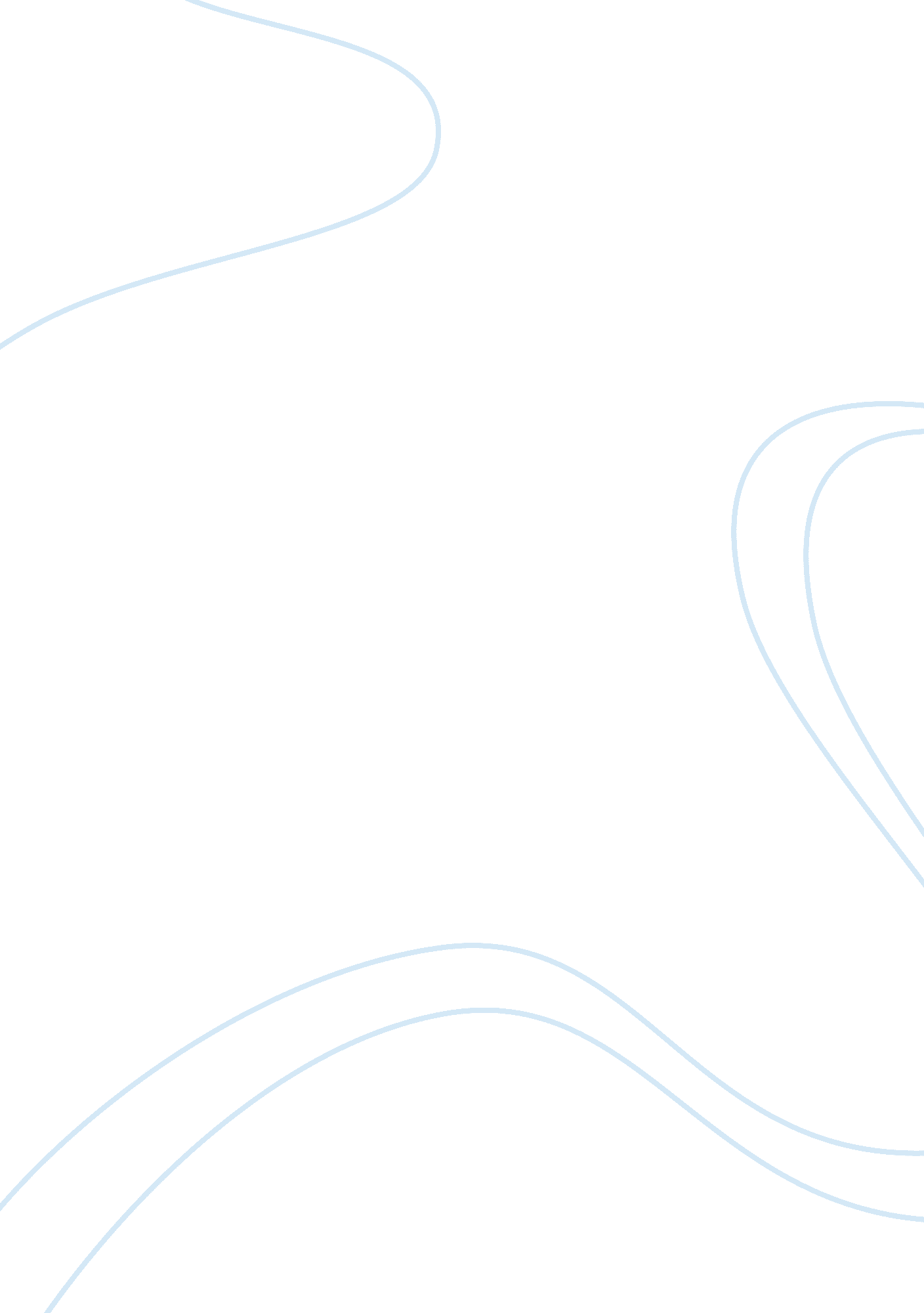 Example of evaluation essayBusiness, Employee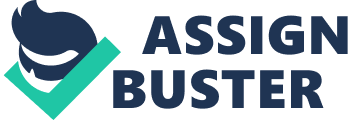 \n[toc title="Table of Contents"]\n \n \t English \n \t A Nation In Need of Vacation \n \t Bibliography \n \n[/toc]\n \n English Evaluation: The purpose of the article is to provide a solution to the problem of US people who are indulged in the working too much. Even many of the US workers do not utilize their total number of vacation holidays due to involvement in the job. US citizens get total 14 days of vacation in a year that is one of the lowest numbers of vacations in the world. As a comparison to Japan, this is known as one of the most industrious people in the world to get total 17. 5 numbers of holidays in a year. Article also disapproves the word as working vacation and vacation home as a contradictory term which is not the solution to the vacation. As per the survey most of the Americans treated vacations as a matter of luxury. Around one third Americans reveal that they do not have enough money to spend on vacations and, on the other hand, fifty percent told that their economic condition is strong. The same study shows that working vacation has a negative impact on the productivity and health of employees. A study conducted by Expedia. com shows that out of fourteen vacations American employees took only twelve vacations in the year 2011. According to Robert R. Butterworth, “ Vacation should be surely defined as a time when we can surely turn off those tech work savers and just relax and have fun,." Referred a study where employees suffered from cardiac disease and other health problems got benefitted while taking vacations at work. As per the study published in the Wisconsin Medical Journal, it reveals that women employees who took 2 vacations in a year feel more relaxed and healthy then who do not or take less than 1 vacation in a year. A Nation In Need of Vacation Brainstorming: Article started with the defining the word vacation, and further explains the contradiction with the American term working vacation. It further describes the problem of vacation with the American employees even as a comparison, to Japanese who believe in hardworking get more days of vacation in a year than American employees. The problem also lies with the attitude of Americans toward the vacations. At one end employees of the other nations like France and England enjoy their vacations with pleasure but at other end employees of United States are forced to take holidays that is not good for health. On the other hand, writer Steve, himself comes from a family who believes in enjoying vacations. Steve also suggests that it’s not an easy for Women to enjoy the vacations especially housewives and mothers are the most excluded class in this category who indulged in the work too much that even on a vacation too involved in the work for family. In the end, Steve suggests that American employees need holidays to become more industrious at work. It’s not just work but sometimes enjoying vacation helps to revive the working condition and keeping this in mind now companies are also forcing their employees to go for vacation without work load. 
Thesis: In the article “ A Nation In Need of Vacation”, discusses the problem of limited vacation provided to Americans at work and no paid leaves provided to them as contrary to employees of the other countries. This article is critic of US employees for not taking vacation while having very sound economic conditions. Researches show that employees’ health gets affected badly if they don’t take vacation, to enjoy the leisure time from work after spending a long time at work. 
Rebuttal: Article is unique in terms of using words that may create interest among readers to know more about it. Article also emphasizes on using tough words that readers find tough to understand. Use of witty language may create interest of the readers in the article. Providing some statistics about importance of leisure or vacation after a long time at work is missing. It also lacks in providing the enough data in support of bad effects of not going on vacation. It provides enough data and statistics on vacation culture of different countries. At one point writer Steve himself saying about his good hand at statistics but contrary to this, he is unable to provide statistical data on bad effects of not going for vacation. In the end, it is overall a good article as far as importance of vacation required for American employees who devote their most of the time at work even at home in the name of work vacation. 
Reason 1: To reduce the problem of stress, diseases and bad health in US “ A Nation In Need of Vacation”, seeks attention of the American people to enjoy a vacation and understand the importance of leisure. 
Reason 2: It also concerns about the problem of women who are homemakers and does not get a proper vacation. In addition to this; vacation helps in increasing the productivity of employees at work. Article also reveals the past of the human being who has desire for traveling. 
Conclusion: This article shows the importance of vacation for the working people in America to increase the productivity at work. Author’s shares his experience with the family who believes in enjoying vacation. It showcases the importance of vacation and leisure. Bibliography Blank, C. What Are the Benefits of Taking a Vacation? 2009. http://traveltips. usatoday. com/benefits-taking-vacation-1755. html. 27 02 2014. 
Braunstein, G. Want to Stay Healthy? Go Ahead and Take a Vacation. 23 07 2012. http://www. huffingtonpost. com/glenn-d-braunstein-md/taking-vacation_b_1688148. html. 27 02 2014. 
Wilson, B. Relax! Vacations Are Good For Your Health. 17 08 2009. http://www. npr. org/templates/story/story. php? storyId= 111887591. 27 02 2014. 